 FORM (A) TRAINING SKILL TEST, PROFICIENCY CHECK AND CHECK LIST MOU 24 Feb 2021  on wheels	 Initial Mountain rating	 Revalidation MOUNTAIN rating	validity date: _____________ on skis				 Renewal of expired MOUNTAIN ratingTheoretical knowledge for MOUNTAIN rating completed: ______________Flight instruction MOUNTAIN rating completed:___________END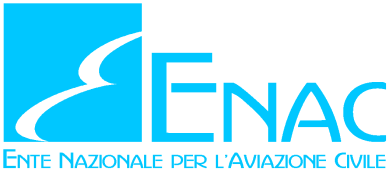 SINGLE-PILOT AEROPLANES,MOUNTAIN RATINGAPPLICATION REPORT FORM ANDCHECK LISTRef.:AMC1 FCL 815  Skill test                      Proficiency Check SINGLE-PILOT AEROPLANES,MOUNTAIN RATINGAPPLICATION REPORT FORM ANDCHECK LISTRef.:AMC1 FCL 815  SEP  TMGApplicant’s last name(s):Cognome del candidato:Applicant’s first name(s):Nome del candidato:Identity Card:Documento di identificazione:Type of licence held:Tipo di Licenza posseduta:Number of licence held:No. di licenza posseduta:State of Issue:Stato di Emissione:Signature of applicant:Firma del candidato:1FLIGHT TRAINING Addestramento in VoloFLIGHT TRAINING Addestramento in VoloFLIGHT TRAINING Addestramento in VoloType of Aircraft:Tipo di Aeromobile:Type of Aircraft:Tipo di Aeromobile:Registration:Registrazione:Registration:Registrazione:Flight time:Durata:Take offs:Decolli:Take offs:Decolli:Landings:Atterraggi:Landings:Atterraggi:Altiports, altisurfaces (Landings):Altiporti, aviosuperfici:(Atterraggi)________________________________________________________________________________________________________________________________________________Take off time:Orario decollo:Take off time:Orario decollo:Landing time:Orario att.gio:Landing time:Orario att.gio:Altiports, altisurfaces (Landings):Altiporti, aviosuperfici:(Atterraggi)________________________________________________________________________________________________________________________________________________Location and Date:Data e Luogo:Location and Date:Data e Luogo:Altiports, altisurfaces (Landings):Altiporti, aviosuperfici:(Atterraggi)________________________________________________________________________________________________________________________________________________Type and Nr. of licence:Tipo e No. di licenza:Type and Nr. of licence:Tipo e No. di licenza:Name of Instructor:Nome dell’Istruttore:Signature of Instructor:Firma dell’Istruttore:Signature of Instructor:Firma dell’Istruttore:Applicant’s name and surname:Nome e cognome del candidato:Applicant’s name and surname:Nome e cognome del candidato:Applicant’s name and surname:Nome e cognome del candidato:2ATO/DTO informations                                                                                (only in case of initial mountain rating or renewal of expired mountain rating)ATO/DTO informations                                                                                (only in case of initial mountain rating or renewal of expired mountain rating)ATO/DTO informations                                                                                (only in case of initial mountain rating or renewal of expired mountain rating)ATO/DTO informations                                                                                (only in case of initial mountain rating or renewal of expired mountain rating)ATO/DTO informations                                                                                (only in case of initial mountain rating or renewal of expired mountain rating)ATO/DTO name____________________________________                   Registration number___________________________Name of Head of Training____________________________                   Licence number_______________________________Location and date__________________________________                      SKILL TEST                                                                                         PROFICIENCY CHECK                                    Skill test and proficiency check details:Dettagli dello skill test o proficiency check:Valid until:ATO/DTO name____________________________________                   Registration number___________________________Name of Head of Training____________________________                   Licence number_______________________________Location and date__________________________________                      SKILL TEST                                                                                         PROFICIENCY CHECK                                    Skill test and proficiency check details:Dettagli dello skill test o proficiency check:Valid until:ATO/DTO name____________________________________                   Registration number___________________________Name of Head of Training____________________________                   Licence number_______________________________Location and date__________________________________                      SKILL TEST                                                                                         PROFICIENCY CHECK                                    Skill test and proficiency check details:Dettagli dello skill test o proficiency check:Valid until:ATO/DTO name____________________________________                   Registration number___________________________Name of Head of Training____________________________                   Licence number_______________________________Location and date__________________________________                      SKILL TEST                                                                                         PROFICIENCY CHECK                                    Skill test and proficiency check details:Dettagli dello skill test o proficiency check:Valid until:ATO/DTO name____________________________________                   Registration number___________________________Name of Head of Training____________________________                   Licence number_______________________________Location and date__________________________________                      SKILL TEST                                                                                         PROFICIENCY CHECK                                    Skill test and proficiency check details:Dettagli dello skill test o proficiency check:Valid until:ATO/DTO name____________________________________                   Registration number___________________________Name of Head of Training____________________________                   Licence number_______________________________Location and date__________________________________                      SKILL TEST                                                                                         PROFICIENCY CHECK                                    Skill test and proficiency check details:Dettagli dello skill test o proficiency check:Valid until:ATO/DTO name____________________________________                   Registration number___________________________Name of Head of Training____________________________                   Licence number_______________________________Location and date__________________________________                      SKILL TEST                                                                                         PROFICIENCY CHECK                                    Skill test and proficiency check details:Dettagli dello skill test o proficiency check:Valid until:ATO/DTO name____________________________________                   Registration number___________________________Name of Head of Training____________________________                   Licence number_______________________________Location and date__________________________________                      SKILL TEST                                                                                         PROFICIENCY CHECK                                    Skill test and proficiency check details:Dettagli dello skill test o proficiency check:Valid until:ATO/DTO name____________________________________                   Registration number___________________________Name of Head of Training____________________________                   Licence number_______________________________Location and date__________________________________                      SKILL TEST                                                                                         PROFICIENCY CHECK                                    Skill test and proficiency check details:Dettagli dello skill test o proficiency check:Valid until:Aerodrome or site:Aerodromo o sito:Aerodrome or site:Aerodromo o sito:Aerodrome or site:Aerodromo o sito:Aerodrome or site:Aerodromo o sito:Total flight time:Durata totale del volo:Total flight time:Durata totale del volo:Total flight time:Durata totale del volo:Take off time:Orario decollo:Take off time:Orario decollo:Take off time:Orario decollo:Take off time:Orario decollo:Landing time:Orario atterraggio:Landing time:Orario atterraggio:Landing time:Orario atterraggio:PASSPASSFAILFAILFAILReason(s) why, if failed:Motivazione(i) del fail:Reason(s) why, if failed:Motivazione(i) del fail:Location and date:Luogo e data:Location and date:Luogo e data:Location and date:Luogo e data:Location and date:Luogo e data:Aircraft Type and Registration:Registrazione e Tipo dell’Aeromobile:Aircraft Type and Registration:Registrazione e Tipo dell’Aeromobile:Aircraft Type and Registration:Registrazione e Tipo dell’Aeromobile:Examiner’s certificate number*:Numero del certificato dell’esaminatore:Examiner’s certificate number*:Numero del certificato dell’esaminatore:Examiner’s certificate number*:Numero del certificato dell’esaminatore:Examiner’s certificate number*:Numero del certificato dell’esaminatore:Type and number of licence:Tipo e numero di licenza:Type and number of licence:Tipo e numero di licenza:Type and number of licence:Tipo e numero di licenza:Signature of examiner:Firma dell’esaminatore:Signature of examiner:Firma dell’esaminatore:Signature of examiner:Firma dell’esaminatore:Signature of examiner:Firma dell’esaminatore:Full Name(s) in capital letters:Nome completo in stampatello:Full Name(s) in capital letters:Nome completo in stampatello:Full Name(s) in capital letters:Nome completo in stampatello:I have received information from the applicant regarding his/her experience and instruction, and found that experience and instruction complying with the applicable requirements in this Part (FCL.815)Date……………………………………………………Signature of examiner………………………………………SECTION 1                                                                                                                                            DepartureSECTION 1                                                                                                                                            DepartureSECTION 1                                                                                                                                            DepartureSECTION 1                                                                                                                                            DepartureSECTION 1                                                                                                                                            DepartureSECTION 1                                                                                                                                            DepartureSECTION 1                                                                                                                                            Departure1 Attemp1 Attemp2 Attemp2 AttempPassFailPassfailTheoretical knowledge mountain rating: equipment, survival, rules, human performance and limitationPre-flight including :documentation, mass and balance, weather briefing, NOTAMSPre-start checks, external/internalATC liaison-Compliance- R/T procedures Please delete as necessarypassed                   failed   passed                   failed   passed                   failed   passed                   failed   passed                   failed   Examiner’s signatureSECTION 2                                                                                                                                         AirworkSECTION 2                                                                                                                                         AirworkSECTION 2                                                                                                                                         AirworkSECTION 2                                                                                                                                         AirworkSECTION 2                                                                                                                                         AirworkSECTION 2                                                                                                                                         AirworkSECTION 2                                                                                                                                         Airwork1 Attemp1 Attemp2 Attemp2 AttemppassfailPassfail2.1 Flight techniques in the valleys2.2  Flight over mountain passes and ridges2.3  U – turn in narrow valleysPlease delete as necessaryPassed                    failedPassed                    failedPassed                    failedPassed                    failedPassed                    failedExaminer’s signatureSECTION 3                                                                                                                          Enroute ProceduresSECTION 3                                                                                                                          Enroute ProceduresSECTION 3                                                                                                                          Enroute ProceduresSECTION 3                                                                                                                          Enroute ProceduresSECTION 3                                                                                                                          Enroute ProceduresSECTION 3                                                                                                                          Enroute ProceduresSECTION 3                                                                                                                          Enroute Procedures1 Attemp1 Attemp2 Attemp2 AttemppassfailPassfailFlight plan, dead reckoning and map readingOrientationFlight management (flight log, routine checks, including fuel system and icing)ATC liaison – Compliance – R/T proceduresPlease delete as necessaryPassed                    failedPassed                    failedPassed                    failedPassed                    failedPassed                    failedExaminer’s signatureSECTION 4 (a)                                                                                           Arrival At Mountain Landing Site/GlacierSECTION 4 (a)                                                                                           Arrival At Mountain Landing Site/GlacierSECTION 4 (a)                                                                                           Arrival At Mountain Landing Site/GlacierSECTION 4 (a)                                                                                           Arrival At Mountain Landing Site/GlacierSECTION 4 (a)                                                                                           Arrival At Mountain Landing Site/GlacierSECTION 4 (a)                                                                                           Arrival At Mountain Landing Site/GlacierSECTION 4 (a)                                                                                           Arrival At Mountain Landing Site/GlacierSECTION 4 (a)                                                                                           Arrival At Mountain Landing Site/Glacier1 Attemp1 Attemp2 Attemp2 AttempPassFailPassfail4.1Observation of obstacle on the ground4.2 Evaluation of the landing site      4.3Estimation of the snow nature (for check on skis only)4.4Definition of the references for the landing Please delete as necessary Please delete as necessarypassed                   failed   passed                   failed   passed                   failed   passed                   failed   passed                   failed   Examiner’s signatureSECTION 4 (b)                                                                                                       Landing On Mountain Site/GlacierSECTION 4 (b)                                                                                                       Landing On Mountain Site/GlacierSECTION 4 (b)                                                                                                       Landing On Mountain Site/GlacierSECTION 4 (b)                                                                                                       Landing On Mountain Site/GlacierSECTION 4 (b)                                                                                                       Landing On Mountain Site/GlacierSECTION 4 (b)                                                                                                       Landing On Mountain Site/GlacierSECTION 4 (b)                                                                                                       Landing On Mountain Site/GlacierSECTION 4 (b)                                                                                                       Landing On Mountain Site/Glacier1 Attemp1 Attemp2 Attemp2 AttempPassFailPassfail4.51st Approach and landing4.52nd Approach and landing4.53rd Approach and landing4.54th Approach and landing4.55th Approach and landing4.56th Approach and landing4.6Parking/securing of the aircraft4.7ATC liaison-Compliance- R/T procedures Please delete as necessary Please delete as necessarypassed                   failed   passed                   failed   passed                   failed   passed                   failed   passed                   failed   Examiner’s signatureSECTION 5                                                                         TAKE-OFF FROM MOUNTAIN LANDING SITE/GLACIERSECTION 5                                                                         TAKE-OFF FROM MOUNTAIN LANDING SITE/GLACIERSECTION 5                                                                         TAKE-OFF FROM MOUNTAIN LANDING SITE/GLACIERSECTION 5                                                                         TAKE-OFF FROM MOUNTAIN LANDING SITE/GLACIERSECTION 5                                                                         TAKE-OFF FROM MOUNTAIN LANDING SITE/GLACIERSECTION 5                                                                         TAKE-OFF FROM MOUNTAIN LANDING SITE/GLACIERSECTION 5                                                                         TAKE-OFF FROM MOUNTAIN LANDING SITE/GLACIERSECTION 5                                                                         TAKE-OFF FROM MOUNTAIN LANDING SITE/GLACIER1 Attemp1 Attemp2 Attemp2 AttempPassFailPassfail5.1Safety checks before take-off5.2 Control of runway axis during take-off5.3Choice and use of visual references for the take-off axis5.4ATC liaison – Compliance – R/T procedures Please delete as necessary Please delete as necessarypassed                   failed   passed                   failed   passed                   failed   passed                   failed   passed                   failed   Examiner’s signatureSECTION 6                                                                                                   Abnormal And Emergency ProceduresSECTION 6                                                                                                   Abnormal And Emergency ProceduresSECTION 6                                                                                                   Abnormal And Emergency ProceduresSECTION 6                                                                                                   Abnormal And Emergency ProceduresSECTION 6                                                                                                   Abnormal And Emergency ProceduresSECTION 6                                                                                                   Abnormal And Emergency ProceduresSECTION 6                                                                                                   Abnormal And Emergency ProceduresSECTION 6                                                                                                   Abnormal And Emergency Procedures1 Attemp1 Attemp2 Attemp2 AttempPassFailPassfail6.1Simulated power loss during mountain take-off and departure6.2 Simulated power loss during mountain approach and landing6.3Simulated emergencies :   System malfunctions6.3   Ski malfunction (for check on skis only) Please delete as necessary Please delete as necessarypassed                   failed   passed                   failed   passed                   failed   passed                   failed   passed                   failed   Examiner’s signatureLocation and data:Type & number of Examiner Licence